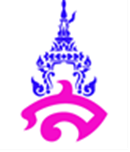 คำอธิบายรายวิชารายวิชา ภาษาไทย		 รหัสวิชา  ท ๓๒๑๐๒       		    เวลา ๔๐ ชั่วโมงชั้นมัธยมศึกษาปีที่ ๕           	 ภาคเรื่องที่ ๒ 		 		        ๑ หน่วยกิต 	ฝึกอ่านออกเสียงบทร้อยแก้วและร้อยกรองประเภทโคลง และร่าย เป็นทำนองเสนาะได้ถูกต้อง  และเข้าใจ  ตีความ  แปลความ และขยายความเรื่องที่อ่านได้  วิเคราะห์วิจารณ์เรื่องที่อ่าน  แสดงความความคิด โต้แย้ง  และเสนอความคิดใหม่จากการอ่านอย่างมีเหตุผล  คาดคะเนเหตุการณ์จากเรื่องที่อ่าน เขียนกรอบแนวคิดผังความคิด บันทึก ย่อความ และเขียนรายงานจากสิ่งที่อ่าน สังเคราะห์ ประเมินค่า และนำความรู้ความคิดจากการอ่านมาพัฒนาตนเอง พัฒนาการเรียนและพัฒนาความรู้ทางอาชีพ และนำความรู้ความคิดไปประยุกต์ใช้แก้ปัญหาในการดำเนินชีวิต  มีมารยาทและมีนิสัยรักการอ่าน	ฝึกเขียนสื่อสารในรูปแบบต่างๆ โดยใช้ภาษาได้ถูกต้องตามวัตถุประสงค์  ย่อความจากสื่อที่มีรูปแบบและเนื้อหาสาระที่หลากหลาย  เรียงความแสดงความความคิดเชิงสร้างสรรค์โดยใช้โวหารต่างๆ เขียนบันทึก รายงานการศึกษาค้นคว้าตามหลักการเขียนเชิงวิชาการ ใช้ข้อมูลสารสนเทศในการอ้างอิง ผลิตผลงานของตนเองในรูปแบบบันเทิงคดี รวมทั้งประเมินงานเขียนของผู้อื่น และนำมาพัฒนางานเขียนของตนเอง	ตั้งคำถามและแสดงความคิดเห็นเกี่ยวกับเรื่องที่ฟังและดู มีวิจารณญาณในการเลือกเรื่องที่ฟังและดู วิเคราะห์วัตถุประสงค์ แนวคิด การใช้ภาษา ความน่าเชื่อถือของเรื่องที่ฟังและดู ประเมินสิ่งที่ฟังและดุและนำไปประยุกต์ใช้ในการดำเนินชีวิต มีทักษะในการพูดในโอกาสต่างๆ ทั้งที่เป็นทางการไม่เป็นทางการโดยใช้ภาษาที่ถูกต้อง พูดแสดงทรรศนะโต้แย้ง โน้มน้าวและเสนอแนวคิดใหม่อย่างมีเหตุผล รวมทั้งมีมารยาทในการฟัง ดู และพูด	เข้าใจธรรมชาติของภาษา  อิทธิพลของภาษา  และลักษณะของภาษาไทย  ใช้คำและกลุ่มคำ  สร้างประโยคได้ตรงตามวัตถุประสงค์  แต่งคำประพันธ์ประเภทกลอน ใช้ภาษาได้เหมาะสมกับกาลเทศะ และใช้ราชาศัพท์และคำสุภาพได้อย่างถูกต้อง วิเคราะห์หลักการสร้างคำในภาษาไทยและภาษาถิ่น วิเคราะห์และประเมินการใช้ภาษาจากสื่อสิ่งพิมพ์และสื่ออีเล็กทรอนิกส์	วิเคราะห์วิจารณ์วรรณคดีและวรรณกรรมตามหลักการวิจารณ์วรรณคดีเบื้องต้น รู้และเข้าใจลักษณะเด่นของวรรณคดี ภูมิปัญญาทางภาษาและวรรณคดีพื้นบ้าน เชื่อมโยงกับการเรียนรู้ทางประวัติศาสตร์และวิถีไทย ประเมินค่าด้านวรรณศิลป์ ด้านสังคมและวัฒนธรรม และนำข้อคิดจากวรรณคดีและวรรณกรรมไปประยุกต์ใช้ในชีวิตจริงรหัสตัวชี้วัดท ๑.๑ 	ม. ๔-๖/๑, ม. ๔-๖/๒, ม. ๔-๖/๓, ม. ๔-๖/๔, ม. ๔-๖/๕, ม. ๔-๖/๖,	ม. ๔-๖/๗, ม. ๔-๖/๘, ม. ๔-๖/๙ท ๒.๑ 	ม. ๔-๖/๑, ม. ๔-๖/๓, ม. ๔-๖/๔, ม. ๔-๖/๕, ม. ๔-๖/๖,	 ม. ๔-๖/๗, ม. ๔-๖/๘ท ๓.๑ 	ม. ๔-๖/๑, ม. ๔-๖/๒, ม. ๔-๖/๓, ม. ๔-๖/๔, ม. ๔-๖/๕, ม. ๔-๖/๖,ท ๔.๑ 	ม. ๔-๖/๑, ม. ๔-๖/๓, ม. ๔-๖/๔, ม. ๔-๖/๕ท ๕.๑ 	ม. ๔-๖/๑, ม. ๔-๖/๒, ม. ๔-๖/๓, ม. ๔-๖/๔, ม. ๔-๖/๕, ม. ๔-๖/๖รวมทั้งหมด ๓๒ ตัวชี้วัดโครงการสอน วิชาพื้นฐาน ระดับมัธยมศึกษาตอนปลายกลุ่มสาระการเรียนรู้ภาษาไทย ชั้นมัธยมศึกษาปีที่  ๕  ภาคเรียนที่  ๒                                     รหัสวิชา ภาษาไทย ท๓๒๑๐๒       เวลา  ๔๐  ชั่วโมง ๑ หน่วยกิต					  คะแนนเต็ม  ๑๐๐  คะแนนหน่วยการเรียนรู้เรื่องคะแนนหมายเหตุ๑. วรรณคดีวิจักษ์ เรียนรู้และฝึกการอ่านตีความ แปลความ วิเคราะห์และวิจารณ์วรรณคดีและวรรณกรรมตามหลักการวิจารณ์เบื้องต้น 
(มัทนะพาธา)๒๐๒. วัฒนธรรมกับภาษาศึกษาความเกี่ยวข้องระหว่างวัฒนธรรมกับภาษาในกลุ่มประเทศอาเซียน และการร้อยเรียงประโยค๑๐สอบกลางภาคเรียนที่ ๑- การอ่านตีความ แปลความ วิเคราะห์และวิจารณ์วรรณคดีและวรรณกรรม
ตามหลักการวิจารณ์เบื้องต้น 
(มัทนะพาธา)- ความเกี่ยวข้องระหว่างวัฒนธรรมกับภาษา- การร้อยเรียงประโยค๒๐ ๓. กระบวนการพัฒนาการสื่อสารศึกษาและฝึกการฟังแะการอ่านให้เกิดวิจารณญาณ
การพูดต่อประชุมชน และวิธีการสื่อสาร
ในการประชุม๑๐๔. การเขียนและการแต่งคำประพันธ์ฝึกการเขียนเรียงความการเขียนเชิงกิจธุระและการแต่งกาพย์๑๐๕. รักการอ่าน 
รักษ์นวนิยายไทย - มีนิสัยรักการอ่าน การเขียน และ
เห็นคุณค่าของวรรณกรรมไทย๑๐


สอบปลายภาคเรียนที่ ๒การอ่านตีความ แปลความ วิเคราะห์และวิจารณ์วรรณคดีและวรรณกรรมตาหลักการวิจารณ์เบื้องต้น (แพทย์ศาสตร์สงเคราะห์ และโคลนติดล้อ)-การฟังและการอ่านให้เกิดวิจารณญาณ-การพูดต่อประชุมชน-วิธีการสื่อสารในการประชุม- การเขียนเรียงความ- การเขียนเชิงกิจธุระ- การแต่งกาพย์



๒๐                                                                           รวม                                                                           รวม๑๐๐